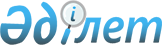 О размерах денежных выплат сотрудникам дипломатической службы Республики Казахстан за дипломатический ранг и работу со сведениями, составляющими
государственные секретыПостановление Правительства Республики Казахстан от 27 декабря 2004 года
N 1406

      В соответствии со 
 статьей 29 
 Закона Республики Казахстан от 7 марта 2002 года



"О дипломатической службе Республики Казахстан" Правительство Республики Казахстан 

ПОСТАНОВЛЯЕТ:





      1. Установить сотрудникам дипломатической службы Республики Казахстан следующие размеры денежных выплат, исчисляемые исходя из должностных окладов в национальной валюте:



      1) за дипломатический ранг - 25%;



      2) за работу со сведениями, составляющими государственные секреты - 15%.




      2. Признать утратившими силу:



      1) 
 постановление 
 Кабинета Министров Республики Казахстан от 2 июля 1992 года N 565 "Вопросы Министерства иностранных дел Республики Казахстан";



      2) постановление Кабинета Министров Республики Казахстан от 10 апреля 1993 года



N 188 "О внесении изменений в постановление Кабинета Министров Республики Казахстан от



2 июля 1992 года N 565" (САПП Республики Казахстан, 1993 г., N 8, ст. 92);



      3) пункт 1 Изменений, которые вносятся в некоторые решения Правительства Республики, утвержденных 
 постановлением 
 Правительства Республики Казахстан от 2 апреля 1997 года N 465 "О внесении изменений и признании утратившими силу некоторых решений Правительства Республики Казахстан" (САПП Республики Казахстан, 1997 г., N 14, ст. 107).




      3. Настоящее постановление вступает в силу с 1 января 2005 года.



 



      

Исполняющий обязанности




      Премьер-Министра




      Республики Казахстан


					© 2012. РГП на ПХВ «Институт законодательства и правовой информации Республики Казахстан» Министерства юстиции Республики Казахстан
				